                               DAISY, DAISY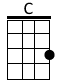 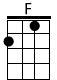 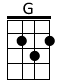 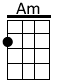 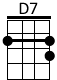 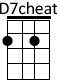 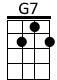 (C) Daisy, Daisy (F) give me your answer (C) do.(G) I'm half (C) cra (Am) zy (D7) all for the love of (G) you.It (G7) won't be a stylish (C) marriage,I (Am) can't a (F) fford a (C) carriage.But you'll look (G7) sweet, up (C) on the (G7) seat,Of this (C) bicycle (G7) made for (C) two.(C) Henry, Henry, (F) here is your answer (C) true.(G) I'll not (C) cy (Am) cle (D7) over the world with (G) you.If you (G7) can't afford a (C) carriageThere (Am) won’t be (F) any (C) marriage'Cause I'll be (G7) damned if (C) I’ll be (G7) crammed,On a (C) bicycle (G7) made for (C) twoBut (C) Daisy, Daisy the (F) coppers are after (C) you(G) If they (C) catch (Am) you, (D7) you know what they will (G) doThey’ll (G7) tie you up with (C) wire In (Am) side a (F) Black Ma (C) riaSo ring the (G7) bell and (C) pedal like (G7) HellOn this (C) bicycle (G7) made for (C) two!Repeat Verse 1Repeat the last 2 lines